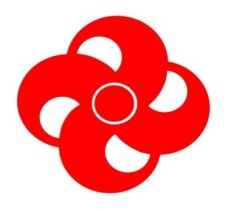              Дилерский центр «ЛМТ»         г. Екатеринбург, пл. Жуковского 8 оф. 15     тел. +7(343)36-11-329, +7-922-023-88-55, эл. адрес: 2904053@mail.ru,                                          www.diskpil.ru                             www.пилорама1.рф                                                                                                                                 номенклатурадиаметр диаметрколичество количество цена,назначениедисковых пил по деревунаружныйпосадочныйзубьевподрезныхруб.ммммножей250х50х18z+18+2 WST2505018z+1822360многопил, пилорама250х32х24z WST25032241310кромкорез250х50х24z WST25050241310кромкорез300х32х60z WST30032602710торцовка300х50х60z WST30050602710торцовка300х32х24z WST30032241650кромкорез300х50х24z WST30050241650кромкорез300х50х18z+18+4 WST3005018z+1843110многопил, пилорама350х50х3.6/2.5/60z WST35050602980торцовка350х50х3.6/2.5х24z WST35050241925кромкорез350х50х4.0/2.5/(18z+18)+4 WST3505018z+1843480многопил, пилорама350х50х4.0/2.5/(24z+24)+4 WST3505024z+2443790многопил, пилорама400х50х4.0/2.8/68z WST40050683740торцовка400х50х4.0/2.8/24z WST40050242390кромкорез400х50х4.0/2.8/36z WST40050362720кромкорез400х50х4.2/2.8/(18z+18)+4 WST4005018z+1844250многопил, пилорама400х50х4.2/2.8/(24z+24)+4 WST4005024z+2444730многопил, пилорама450х50х4.2/2.8/76z WST45050764280торцовка450х50х4.2/2.8/24z WST45050242700кромкорез450х50х4.2/2.8/36z WST45050363010кромкорез450х50х4.6/3.0/(12z+12)+4 WST4505012z+1244600многопил, пилорама450х50х4.6/3.0/(14z+14)+4 WST4505014z+1444690многопил, пилорама450х50х4.6/3.0/(18z+18)+6 WST4505018z+1865150многопил, пилорама450х50х4.6/3.0/(24z+24)+4 WST4505024z+2445150многопил, пилорама450х38х4.6/3.0х24z+6  WST4503824z66190многопил, пилорама500х50х4.4/2.8/24z WST50050243110кромкорез500х50х4.2/2.8/84z WST50050846580торцовка500х50х4.8/3.2/(14z+14)+6 WST5005014z+1465700многопил, пилорама500х50х4.8/3.2/(18z+18)+6 WST5005018z+1865800многопил, пилорама500х50х4.8/3.2/(24z+24)+6 WST5005024z+2466070многопил, пилорама500х30х4.8/3.2/24z+6 WST500302466070многопил, пилорама550х50х5.0/3.5/84z WST55050846580торцовка550х50х5.1/3.5/(18z+18)+6 WST5505018z+1867900многопил, пилорама550х30х5.1/3.5/24z+6 WST550302468270многопил, пилорама550х50х5.1/3.5/(24z+24)+6 WST5505024z+2468270многопил, пилорама560х50х5.1/3.5/(18z+18)+6 WST5605018z+1868310многопил, пилорама560х50х5.1/3.5/(24z+24)+6 WST5605024z+2468770многопил, пилорама600х50х5.2/3.8/90z WST60050907970торцовка600х50х6.0/3.8/(18z+18)+6 WST6005018z+1869600многопил, пилорама600х50х6.0/3.8/(24z+24)+6 WST6005024z+24610050многопил, пилорама610х50х6.0/3.8/(18z+18)+6 WST6105018z+1869990многопил, пилорама610х50х6.0/3.8/(24z+24)+6 WST6105024z+24610500многопил, пилорама630х50х6.0/3.8/(18z+18)+6 WST6305018z+18610480многопил, пилорама630х50х6.0/3.8/(24z+24)+6 WST6305024z+24610950многопил, пилорама650х50х6.0/3.8/(24z+24)+6 WST6505024z+24611570многопил, пилорама650х50х6.0/3.8/(18z+18)+6 WST6505018z+18611150многопил, пилорама